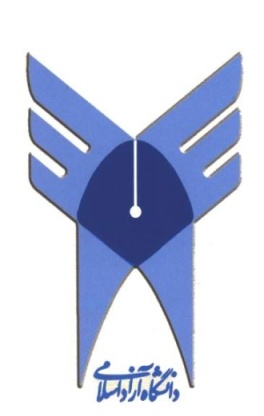 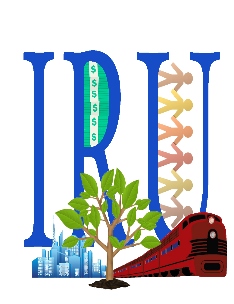 پایان نامه کارشناسی ارشد رشته مهندسی طراحی محیط زیست(M.Sc)موضوعمدیریت زیست محیطی طراحی شهری با استفاده از روش SWOT (مطالعه موردی پارک لاله تهران)استاد راهنمادكتر اكرم الملوك لاهيجانياناستاد مشاوردکتر جعفر نورینگارندهسید رضا خاتمیسال تحصیلی 1389-1388مقدمه این پژوهش معیار های زیست محیطی در طراحی شهری و تأثیر مدیریت صحیح زیست محیطی را  در پارک لاله، واقع در منطقه 6 شهر تهران، مورد بررسی قرار داده است .هدف اصلی این تحقیق بررسی روشهای مدیریتی با رویکرد زیست محیطی در طراحی فضاهای شهری با توجه به شناخت معضلات آن و ارایه راهکارهای عملی مناسب در این زمینه می باشد از دیگر اهداف آن شناسایی عناصر مثبت موجود در کالبد شهر، توجه به هماهنگی در کاربرد بصری آن در استقرار کاربری های شهری، ایجاد همسویی بین طراحی شهری و راهکارهای صرفه جویی در انرژی و استفاده از انرژی های نو، ضرورت توجه به شرایط آب و هوایی در تعیین ضوابط مربوط به مصالح ساختمانی و نما، و بررسی شبکه های دسترسی  با توجه به الگوی توسعه شهر و توجه به نقش پیاده رو و دوچرخه در طرح شبکه راهها و ...می باشد .در پژوهش دو فرضیه در نظر گرفته شده است:1- " اعمال معیارهای زیست محیطی در طراحی محیط های شهری می تواند تحولات عمده ای را در ساختار، بافت، سیما و کیفیت محیط شهری در پی داشته باشد" که با محاسبه فراوانی در صدی ،محاسبه آزمون پیرسون وجود تفاوت معنی دار بین سوالات تأیید شد.2- "نحوه مدیریت میتواند منجر به کاهش پیامدهای زیست محیطی ناشی از استقرار نوع کاربری ها شود" که با محاسبه فراوانی در صدی ،محاسبه آزمون پیرسون و وجود تفاوت معنی دار بین سوالات تایید شد.جامعه آماری عبارتند از کل جمعیت منطقه شش  به میزان230140 نفر، كه پس از محاسبه، حجم نمونه 400 نفر در نظر گرفته شده است.اطلاعات مورد نظر از دو طریق جمع آوری شد:ابتدا  نقاط قوت و ضعف، فرصت ها و تهدیدهای پارک شناسایی و وضع موجود پارک با  استفاده از روشSWOT در خصوص عناصر طبیعی و مصنوع پارک لاله بدست آمد.سپس  نیازهای فزاینده طراحی شهری با نظر سنجی از کاربران از طریق پرسشنامه تنظیم شده بدست آمد. با استفاده از نتایج حاصل از پرسشنامه ها و همچنین از تحلیل  SWOT پیشنهاد های لازم حاصل شد.بیان مسأله شهرسازی که مجموعه ای پیچیده از انواع کاربریهاست در شمار یکی از وسیعترین و عمیق ترین دخالتهای انسان در محیط زیست به شمار می رود که پیامد های سوئی برای انسان به عنوان خالق این کاربری عظیم و محیط پیرامونش به دنبال خواهد داشت.اعمال معیارهای زیست محیطی در طراحی محیط های شهری می تواند تحولات عمده ای را در ساختار، بافت، سیما و کیفیت محیط شهری در پی داشته باشد. در این ارتباط آنچه حائز اهمیت است مکان یابی مناسب پروژه های شهرسازی، شناخت آثار زیست محیطی این پروژه ها و دخالت معیارهای زیست محیطی در طراحی شهری می باشد. با شناخت ویژگی ها و پی آمدهای زیست محیطی ناشی از استقرار هر کاربری با مکان یابی صحیح و مناسب، می توان از بروز مسائل زیست محیطی در شهرها جلوگیری کرد. لازمه این کار مدیریت صحیح فضاهای شهری با در نظر گرفتن معیارهای زیست محیطی است. هر چند خلق فضای شهری مطلوب چندان دشوار نیست ولی سامان دادن به شکل و سیمای شهر فرآیند بسیار پیچیده و پرشاخه ای است که از مقیاسهای بسیار کوچک مثل طراحی اثاثیه یا طراحی محوطه های کوچک تا مقیاسهای بزرگ یا کل شهر را در بر می گیرد. در واقع سامان بخشی و نظام دهی، شکل و سیمای شهر از شکل گیری استخوان بندی شهر، ساختار شبکه اصلی، مکانیابی مراکز اصلی، هماهنگی توده و شکل ساختمانها، پیوستگی پوسته و فضا، حداقل استفاده از منابع تجدید شونده، ترکیب فضاهای باز عمده و کوچک، همجواری مناسب فضاهای پر و خالی و ترکیب مناسب و قابل انعطاف کاربری یا در ارتباط با ساختار شهر آغاز و در نهایت به تأمین کیقیت در محیط شهری و بهداشت مادی و روانی افراد و ایجاد یکپارچگی و وحدت در شهر می انجامد.اهمیت و ضرورت انجام تحقیقکیفیت محیط شهری حاصل ترکیبی پیچیده از شکل عناصر کالبدی شهر، وجود فعالیتهای شهری و عناصر محیط طبیعی است و مفهوم کیفیت محیط شهری را باید در عناصر کالبدی و فعالیتهایی که با وجود آنها شهر شهریت و هویت می یابد و ارزشهای کالبدی که به عناصر شهری کیفیت می بخشد جستجو کرد پس احداث فضاهای سبز، نوع و چگونگی آن امری است که از اهمیت و ضرورت برخوردار است که در این تحقیق، مورد نظر است.هدف اصلی تحقیق با توجه به مطالب ذکر شده در مباحث قبلی هدف اصلی این تحقیق بکارگیری روشهای مدیریتی با رویکرد زیست محیطی در طراحی فضاهای شهری با توجه به شناخت معضلات آن و ارائه پیشنهادات و راهکارهای عملی مناسب در این زمینه می باشد همچنین از دیگر اهداف آن شناسایی عناصر مثبت موجود در کالبد شهر، توجه به هماهنگی در کاربرد بصری آن در استقرار کاربری های شهری، ایجاد همسویی بین طراحی شهری و راهکارهای صرفه جویی در انرژی و استفاده از انرژی های نو، ضرورت توجه به شرایط آب و هوایی در تعیین ضولبط مربوط به مصالح ساختمانی و نما و بررسی شبکه های دسترسی با توجه به الگوی توسعه شهر و توجه به نقش پیاده رو و دوچرخه در طرح شبکه راهها و ... می باشد که تمامی این موارد به نحوۀ به کارگیری معیارهای زیست محیطی به منظور رسیدن به یک وضعیت زیست محیطی متعادل و ایجاد محیط های شهری با کیفیت استاندارد برای  شهروندان بستگی دارد. اهداف فرعی تحقیقشناسایی عوامل زیست محیطی تأثیر گذار در طراحی پارکها بررسی تأثیرات مثبت طراحی فضاهای سبز و پارکها بر شهروندانچگونگی دخالت فضاهای سبز و پارکها بر هویت یک منطقه شهری طراحی فضاهای شهری در ترکیب با فضاهای سیز و پارکهاطراحی فضاهای تعامل اجتماعی در شهر و ایجاد پیوند بین طبیعت و محیط شهری در منطقه مورد مطالعهنگرش اساسی به نحوه تأثیر طراحی المانهای معماری در ایجاد محیط های اجتماعی مناسب برای شهروندان طراحی یک مدل مناسب بدنه شهری در تداخل با فضاهای سبز و پارکها  دستیابی به چگونگی طراحی و تفکیک فضاهای حرکت سواره و پیاده در خیاباهای شهریسؤالات تحقیق آیا در طراحی شهری پارک مورد نظر به معیارهای زیست محیطی توجه شده است؟ آیا مدیریت طراحی شهری جوابگوی حل معضلات زیست محیطی است؟ چگونه می توان در توسعه شهر ها معیارهای زیست محیطی در راستای توسعه پایدار را نیز اعمال نمود؟ عملکرد فضاهای سبز و تاثیرات آنها در طراحی شهری و ایجاد فضاهای شهری چگونه است؟ فرضیه های تحقیق اعمال معیارهای زیست محیطی در طراحی محیط های شهری می تواند تحولات عمده ای را در ساختار، بافت، سیما و کیفیت محیط شهری در پی داشته باشد. راهکارهای مدیریت می تواند منجر به کاهش پیامدهای زیست محیطی ناشی از استقرار نوع                  کاربری ها شود.روش شناسی تحقیق روشSWOT  در لغت به معنی قوت ها، ضعف ها، فرصت ها و تهدیدات است و دراصطلاح، فرایند شناسایی بررسی و ارزیابی متغیر های موثر و بالقوه داخلی و محیطی را تجزیه و تحلیل SWOT گویند. واژه SWOT  برگرفته از لغات زیر می باشد : S: Strength به معنی قوتWeakness: Wبه معنی ضعف O:  Opportunityبه معنی فرصت T: Threat به معنی تهدیددر آغاز کار تهیه سوابق موجود پروژه دارای اهمیت ویژه ای است. با مطالعه آنها زمینه کافی برای تعیین خط مشی و چارچوب کار ایجاد می گردد. سپس با تعیین حدود چارچوب کار به جمع آوری اطلاعات و سازمان بخشیدن آنها پرداخته می شود. لازم به یادآوری است که برای دستیابی به اطلاعات به کتابخانه ها، سازمانها و ارگانهای مختلف دولتی نظیر :وزارت مسکن و شهرسازی، سازمان زمین و مسکن، شهرداری مرکز، سازمان زیبا سازی شهرداری تهران، کتابخانه مرکز مطالعات زیست محیطی دانشگاه تهران، کتابخانه مرکزی دانشگاه تهران، کتابخانه دانشکده معماری و شهرسازی دانشگاه علم و صنعت، کتابخانه سازمان حفاظت محیط زیست، مراجعه شد.لذا به طور مختصر می توان گفت روش تحقیق حاضر بر پایه مطالعات کتابخانه ای و مشاهدات میدانی استوار شده است و در راستای تحقیق مطالعات و بررسی های محیطی نیز با آن اضافه شده است که عبارت است از :جمع آوری گزارشات، اسناد، مدارک مرتبط با پارکهای داخل و خارج کشور.کتابخانه شهرداری تهران، کتابخانه دانشگاه آزاد اسلامی واحد علوم و تحقیقات تهران. بهره گیری از پایان نامه های مرتبط با موضوع بررسی وضعیت موجود از طریق مشاهدات میدانی و مصاحبه بهره گیری از اینترنت برای سوابق پارکهای ملی و بین المللی مطلوب جامعه آماری، روش نمونه گیری و حجم نمونه (در صورت وجود)محدودیتهای موجود محدود بودن سطح مطالعات و نمونه های موردی کاملاً مرتبط با موضوع درایران وجود مشکلات در توجیه مراجعه کنندگان به پارک جهت تکمیل پرسشنامه ها عدم همکاری لازم و به موقع سازمانهای مربوطه با دانشجویان جهت جمع آوری اطلاعاتتجزیه و تحلیل یافته های تحقیق استخراج و طبقه بندی بخشی از اطلاعات، محاسبات آماری، ترسیم نمودارهای مورد نیاز به وسیله بسته نرم افزاریQuatropro  با استفاده از برنامهStatistical package for the Social Sciences  و برنامه Excel انجام گردیده است.در این بخش ابتدا هر یک از فرضیه های تحقیق به محک آزمون درآمده و با استفاده از تحلیل های آماری اثبات یا رد شده اند. برای این منظور هر یک از سوالات و گزینه های آنها با استفاده از توزیع درصد فراوانی به طور جداگانه محاسبه شده اند. سپس تفاوت معنی دار بر روی بعضی از سوالات به منظور اثبات یا رد فرضیه ها از طریق آزمون همبستگی پیرسون مورد بررسی قرار گرفته که با مشخص کردن معنی دار بودن تفاوت بین پاسخها معلوم می شود تا چه حد فراوانی این پاسخها مستقل از یکدیگر بوده است. گذشته از تحلیل و تفسیر هر سوال از طریق جدول توزیع فراوانی، برای نشان دادن داده های آماری از نمودار ستونی (Histogram) نیز استفاده شده است.نتایج استنباطی تحقیقآزمون فرضیات فرضیه کلان اول: اعمال معیار های زیست محیطی در طراحی محیط های شهری می تواند تحولات عمده ای را در ساختار،بافت،سیما و کیفیت  محیط شهری ایجاد کند .نتايج حاصل از بررسي معیارهای زیست محیطیآزمون كيدو (115.145= 2χ ) كه در سطح  کاملا 0.000 معناداري است نشان مي دهد كه تفاوت  معنادار بین فراوانی مورد انتظار و فراوانی  به دست آمده وجود دارد. وهمچنین بیانگر این است که فرض H0 رد و فرضH1  مورد تایید است.پس با 99 درصد اطمینان می توان گفت که بین فراوانی بدست آمده و فراوانی مورد انتظار تفاوت معنا داری وجود دارد.جدول شماره 1: بررسي معیارهای زیست محیطی فرضیه فرعی اول تحقیق : اعمال معیارهای زیست محیطی در طراحی محیط های شهری می تواند تحولات عمده ای را در ساختار محیط شهری ایجاد کند.نتايج حاصل از بررسي ساختار محیط شهریآزمون كيدو (125.8= 2χ ) كه در سطح  کاملا 0.000 معناداري است نشان مي دهد كه تفاوت  معنادار بین فراوانی مورد انتظار و فراوانی  به دست آمده وجود دارد. وهمچنین بیانگر این است که فرض H0 رد و فرضH1  مورد تایید است.پس با 99 درصد اطمینان می توان گفت که بین فراوانی بدست آمده و فراوانی مورد انتظار تفاوت معنا داری وجود دارد.جدول شماره 2: بررسي ساختار پارک لازم به ذکر است که در آزمون فوق تنها پاسخ های صحیح در نظر گرفته شده است.فرضیه فرعی دوم تحقیق : اعمال معیار های زیست محیطی در طراحی محیط های شهری میتواند تحولات عمده ای را در بافت محیط شهری ایجاد کند.نتايج حاصل از بررسي بافت محیط شهریآزمون كيدو (50.581 = 2χ ) كه در سطح  کاملا 0.000 معناداري است نشان مي دهد كه تفاوت  معنادار بین فراوانی مورد انتظار و فراوانی به دست آمده وجود دارد و همچنین بیانگر این است که فرض H0 رد و فرضH1  مورد تایید است.پس با 99 درصد اطمینان می توان گفت که بین فراوانی بدست آمده و فراوانی مورد انتظار تفاوت معنا داری وجود دارد.جدول شماره 3:  بررسي بافت محیط شهری لازم به ذکر است که در آزمون فوق تنها پاسخ های صحیح در نظر گرفته شده است.فرضیه  فرعی سوم تحقیق : اعمال معیار های زیست محیطی در طراحی محیط های شهری می تواند تحولات عمده ای را در سیمای محیط شهری ایجاد کندنتايج حاصل از بررسي سیمای محیط شهریآزمون كيدو (125.8= 2χ ) كه در سطح  کاملا 0.000 معناداري است نشان مي دهد كه تفاوت  معنادار بین فراوانی مورد انتظار و فراوانی  به دست آمده وجود دارد. وهمچنین بیانگر این است که فرض H0 رد و فرضH1  مورد تایید است.پس با 99 درصد اطمینان می توان گفت که بین فراوانی بدست آمده و فراوانی مورد انتظار تفاوت معنا داری وجود دارد.جدول شماره 4: بررسي سیمای پارک لازم به ذکر است که در آزمون فوق تنها پاسخ های صحیح در نظر گرفته شده است.فرضیه فرعی چهارم تحقیق : اعمال معیار های زیست محیطی در طراحی محیط های شهری می تواند تحولات عمده ای را در کیفیت محیط شهری ایجاد کندنتايج حاصل از بررسي کیفیت محیط شهری آزمون كيدو (50.581= 2χ ) كه در سطح  کاملا 0.000 معناداري است نشان مي دهد كه تفاوت  معنادار بین فراوانی مورد انتظار و فراوانی  به دست آمده وجود دارد. وهمچنین بیانگر این است که فرض H0 رد و فرض H1 مورد تایید است.پس با 99 درصد اطمینان می توان گفت که بین فراوانی بدست آمده و فراوانی مورد انتظار تفاوت معنا داری وجود دارد.جدول شماره 5- بررسي کیفیت محیط شهری لازم به ذکر است که در آزمون فوق تنها پاسخ های صحیح در نظر گرفته شده است.فرضیه کلان دوم: : نحوه مدیریت می تواند منجر به کاهش پیامد های زیست محیطی ناشی از استقرار نوع کاربری ها شودنتايج حاصل از بررسي نحوه مدیریت آزمون كيدو (150= 2χ ) كه در سطح  کاملا 0.000 معناداري است نشان مي دهد كه تفاوت  معنادار بین فراوانی مورد انتظار و فراوانی  به دست آمده وجود دارد. وهمچنین بیانگر این است که فرض H0 رد و فرضH1 مورد تایید است.پس با 99 درصد اطمینان می توان گفت که بین فراوانی بدست آمده و فراوانی مورد انتظار تفاوت معنا داری وجود دارد.جدول شماره 6- بررسي نحوه مدیریت فرضیه فرعی اول تحقیق : نحوه مدیریت می تواند منجر به کاهش پیامد های زیست محیطی ناشی از استقرار نوع کاربری ها شود(نحوه مدیریت پارک)نتايج حاصل از بررسي نحوه مدیریت آزمون كيدو (136.5= 2χ ) كه در سطح  کاملا 0.000 معناداري است نشان مي دهد كه تفاوت  معنادار بین فراوانی مورد انتظار و فراوانی  به دست آمده وجود دارد. وهمچنین بیانگر این است که فرض H0 رد و فرضH1  مورد تایید است.پس با 99 درصد اطمینان می توان گفت که بین فراوانی بدست آمده و فراوانی مورد انتظار تفاوت معنا داری وجود دارد.جدول شماره 7- بررسي نحوه مدیریت لازم به ذکر است که در آزمون فوق تنها پاسخ های صحیح در نظر گرفته شده است.فرضیه فرعی دوم تحقیق :نحوه مدیریت می تواند منجر به کاهش پیامد های زیست محیطی ناشی از استقرار نوع کاربری ها شود(از دید و منظر ساختمانهای اطراف)نتايج حاصل از بررسي استقرار نوع کاربری ها آزمون كيدو (89.867 = 2χ ) كه در سطح  کاملا 0.000 معناداري است نشان مي دهد كه تفاوت  معنادار بین فراوانی مورد انتظار و فراوانی  به دست آمده وجود دارد. وهمچنین بیانگر این است که فرض H0 رد و فرضH1  مورد تایید است.پس با 99 درصد اطمینان می توان گفت که بین فراوانی بدست آمده و فراوانی مورد انتظار تفاوت معنا داری وجود دارد.جدول شماره8: بررسي استقرار کاربری لازم به ذکر است که در آزمون فوق تنها پاسخ های صحیح در نظر گرفته شده است.نتیجه گیری حاصل از تجزیه و تحلیل اطلاعات آماری بدین شرح خلاصه می شود :بر طبق یافته های پژوهش، بین دستیابی به معیارهای زیست محیطی و طراحی مناسب در پارک ایجاد محیطی با کیفیت شهری بالا تر رابطه معنا داری وجود دارد.بین به کارگیری روشنایی و مبلمان مناسب تر و طراحی علائم راهنمایی در پارک و جذب شهروندان در ساعات بیشتر شبانه روز رابطۀ معناداری وجود دارد.بین دستیابی به محیط زیبا و سبز شهری و افزایش کیفی زندگی شهروندان و سلامت روانی و جسمانی آنها رابطۀ معناداری وجود دارد.بین استفاده از الگوهای زیبا سازی منظر و محیط در پارکهای شهری و جذب و افزایش کمی مراجعین رابطۀ معناداری وجود دارد.بین تقویت محیط فرهنگی درپارک و استقبال بیشتر قشر دانشجو و فرهنگی از پارک رابطۀ معناداری وجود دارد.مطالعات سایت به روش SWOTنتیجه گیری و  پیشنهاداتبا توجه به روي هم گذاري لايه هاي اطلاعاتي منتج از جدول قوت – فرصتها و ضعف و محدوديتها و نيز مطالعات ميداني و همچنين اصول منتج از آن برنامه هاي مديريتي بر اساس سه راهبرد كلي در پارك لاله پيشنهاد شده است:ساماندهي منظرساماندهي عبور و مرور در معابرساماندهي فضایي(عملكردها در سطح پارك)بر اساس اين راهبردها كليه راهكارهاي اجرايي در سطح خرد مديريتي به شرح ذيل و نقشه هاي مربوطه ارايه ميگردد.- اصلاح کف پوش زمین بازی بچه ها و استفاده از رنگهای شاد جهت تجهیزات زمین بازی کودکان (نقشه شماره 6 تصویر7). - استفاده از نورپردازی، رقص نور با موزیک در آبنماهای پارک جهت افزایش جذابیت پارک طراحی  علائم راهنمایی مناسب و یکسان در شریانهای اصلی و فرعی پارک (به دلیل وسعت پارک) به منظور اجتناب از سردرگمی مراجعین و شهروندان در پارک- تسهیلات در استفاده کاربران از طریق نقشه پارک و علائم راهنمایی درنقاط مختلف پارک.(نقشه شماره 5و7و 8 بترتیب تصویر1و اسکیس1 وتصویر5).- استفاده از صندلی های استاندارد درپارک و رنگ آمیزی مجدد آن در جهت همگون سازی مبلمان پارک  ایجاد سطل هایی با طرح های متفاوت به منظور جداسازی زباله در محل که به تفکیک نوع زباله (تر، شیشه، پلاستیک، کاغذ نخاله) صورت گیرد.(نقشه شماره 6و 8 تصاویر10و4).- مکانیابی مناسب تخلیه زباله بمنظور ایجاد محیط سالم و بهداشتی- ایجاد تسهیلات در عبور و مرور و استفاده معلولین از محیط پارک- ایجاد گلخانه و کلینیک گل و گیاه جهت آموزش و ترویج فرهنگ به کارگیری فضای سبز در طراحی شهری، ساختمانها و محیط های انسان ساخت.(نقشه شماره 6 تصویر1). - استفاده حداقل از کود های شیمیایی  - باز زنده سازی و تقویت فرهنگ استفاده بهینه از انرژی به طور مثال با احیاء ساختمان اسکیمو و ایجاد ساختمانهای مشابه. - کاشت تعداد زیادی درختان پهن برگ مناسب و سوزنی برگان(سرو شیراز ،کاج تداو...) جهت جلوگیری از آلودگی صوتی در اطراف پارک- نظارت و رسیدگی بیشتر به گیاهان موجود در پارک- هرس به موقع درختان و درختچه ها به ویژه ترونها در اطراف مسیر- طراحی فضاهای تجمعی در مقیاس کوچکتر از آبنمای مرکزی در جهت تقویت ارتباط اجتماعی بیشتر (نقشه شماره 4 تصاویر3و7و8 ونقشه شماره 8 تصویر2).- استفاده بیشتر از گلهای فصلی برای ایجاد نشاط و زیبایی(نقشه شماره 7 تصویر1).- شناسایی گونه های آفت زده و رسیدگی به آنها- مدیریت مناسب پارک در جهت بهینه سازی پارک- رعایت اصول طراحی معماری در طراحی مبلمان و فضای سبز پارک.(نقشه شماره 8 تصاویر1و3و4).- برنامه ریزی فعالیتهای ورزشی-فرهنگی در پارک مانند مسابقات ورزشی با شرکت کنندگان در سطح مردم عادی شهر، همایش های مردمی در جهت مشارکت مردمی- - طراحی با توجه به وجود قوم های مختلف در تهران و ایجاد نمادها و سمبل هایی از سراسر شهرهای ایران (ایران کوچک) جهت دعوت کنندگی تمامی اقشار ساکن در تهران- تبلیغ و اطلاع رسانی از برنامه ها، بازارچه ها و فعالیتهای پارک لاله در سطح شهر جهت جذب بیشتر شهروندان- ارتقاء کیفیت مصالح به کار رفته در پارک- طراحی کارکرد های متنوع در پارک به منظور ثبات فعالیت پارک.(نقشه شماره 4 تصاویر3و8و12 ونقشه شماره 5تصاویر 1و5و6و8 ونقشه شماره 7 تصاویر 1و3 واسکیس 1و6و نقشه شماره 8 تصاویر 6و7و8).- همکاری با پلیس جهت ایجاد نیروهای مردمی تحت عنوان پلیس پارک به منظور فراهم کردن امنیت پارک- تعیین تکلیف برای زمین بایر ضلع جنوب شرقی پارک در جهت جلوگیری از دید بصری نامناسب و خطرات آن ،با ایجاد پارکینگ طبقاتی زیرزمینی.(نقشه شماره 4 تصاویر5و6). طراحی فضای شهری مطلوب پارک با کارایی مناسب. -- طراحی فضایی با ایجاد نمایشگاه در اطراف ابنمای مرکزی باتاکید بر وجود قوم های مختلف در تهران جهت دعوت کنندگی تمامی اقشار ساکن در تهران .(نقشه شماره 4 تصاویر7و8 نقشه شماره 8 تصویر2).- پاکسازی پارک و منطقه از افراد بزهکار توسط نیروی انتظامی- طراحی فضاها و فعالیتهای متنوع در پارک.( نقشه شماره6 تصاویر1،2،4و6و نقشه شماره7 تصویرشماره 1و3و2و اسکیس 1و 6 )- بهبود و اصلاح طراحی و مدیریت پارک با مرور زمان- استفاده معماری مناسب با فضای پارک در طراحی ساختمانهای موجود در پارک  .(نقشه شماره 8  تصاویر 3و8).- جا به جایی کاربری های ناسازگار در بلند مدت - ایجاد برنامه های ورزشی (مسابقات گروهی و مردمی ) با توجه به همجواری با کاربری های ورزشی- ایجاد فضاهای توریستی با توجه به همجواری با کاربری های جهانگردی و اقامتی- بهبود مسایل فرهنگی از طریق تبلیغ- انتقال و طراحی فعالیتهای شهری به اطراف پارک به منظور فراهم آوردن زمینه حضور مردم و افزایش نظارت اجتماعی بر محدوده پارک .(نقشه شماره 7 اسکیس شماره 3و5).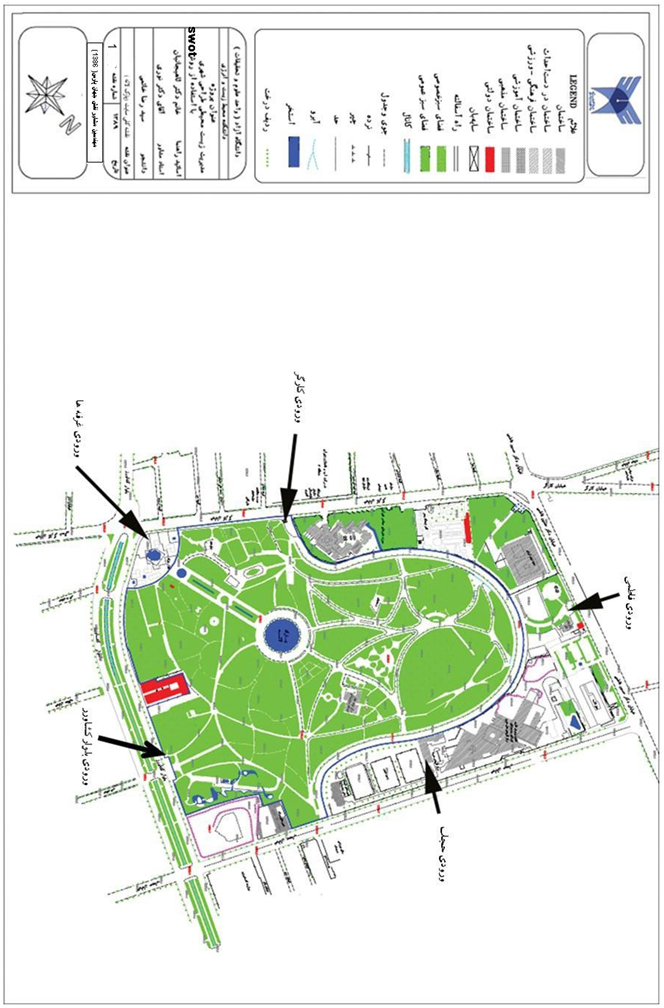 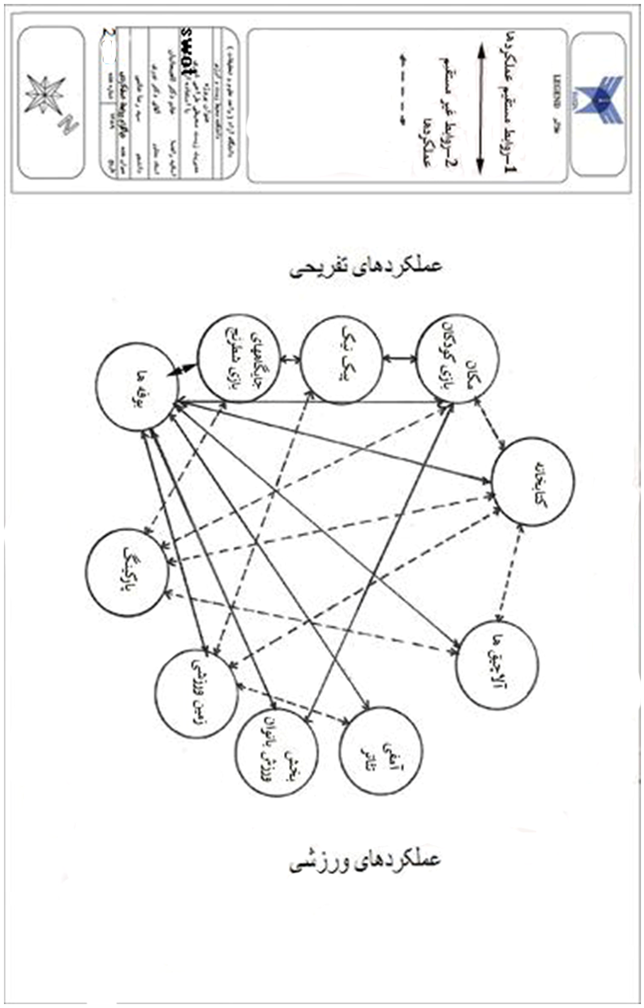 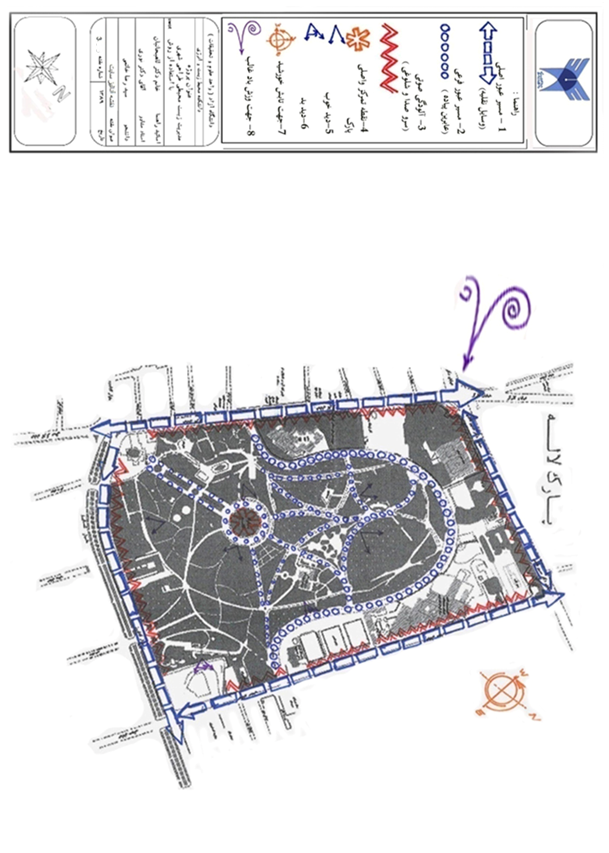 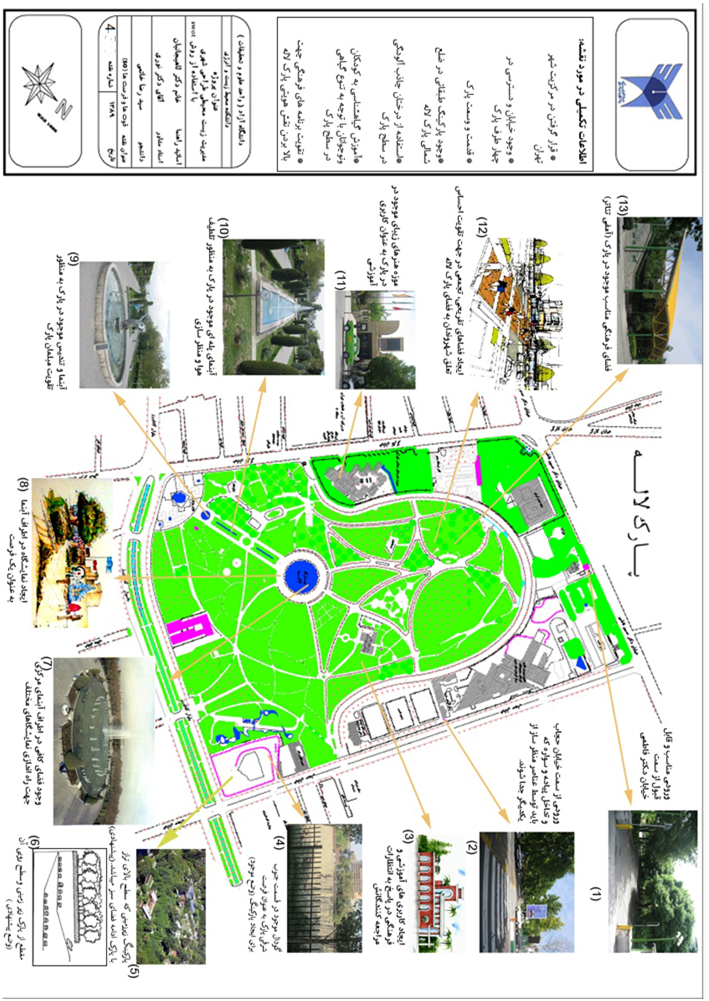 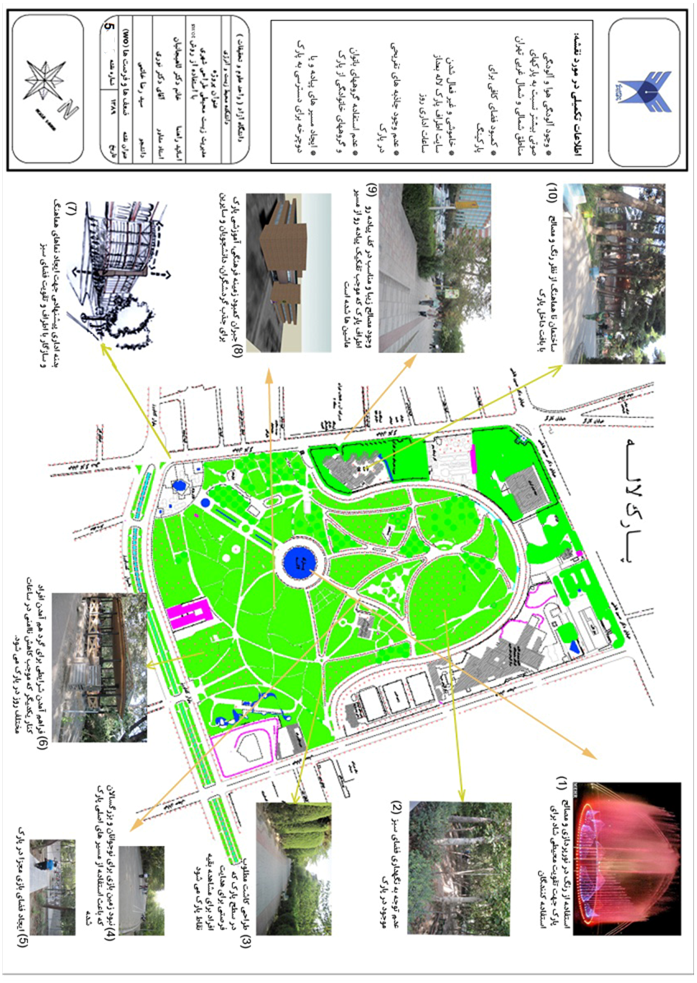 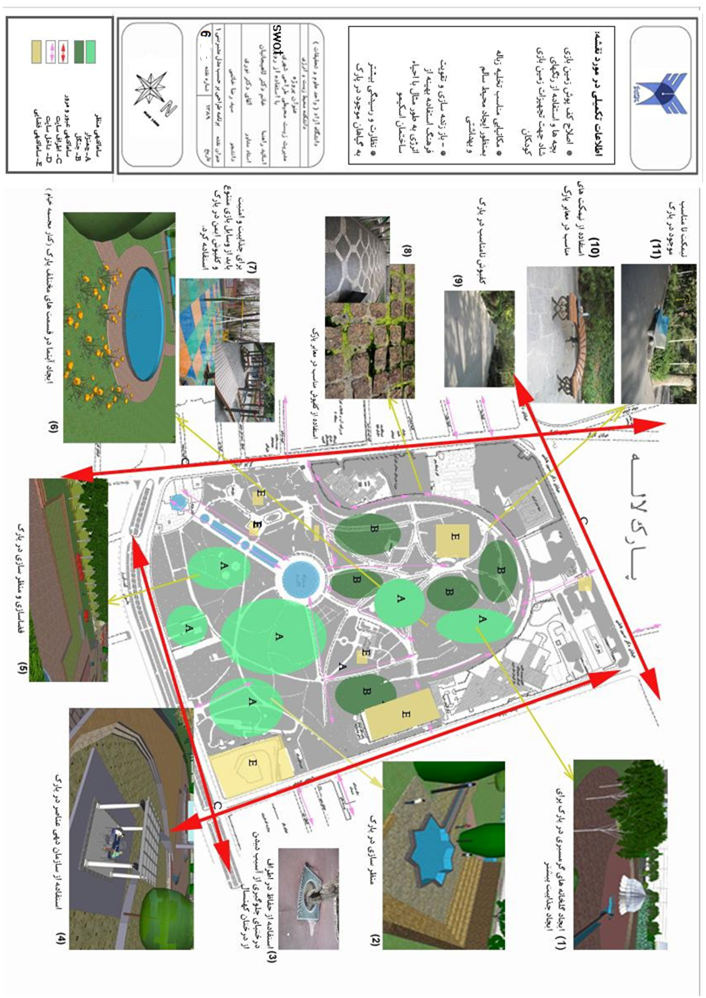 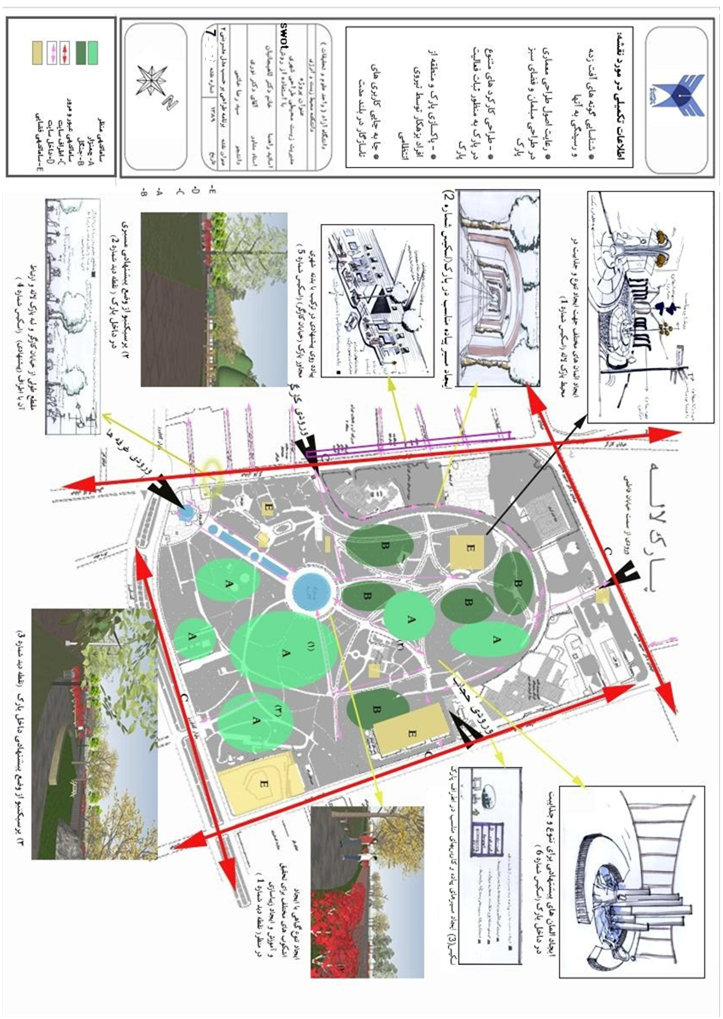 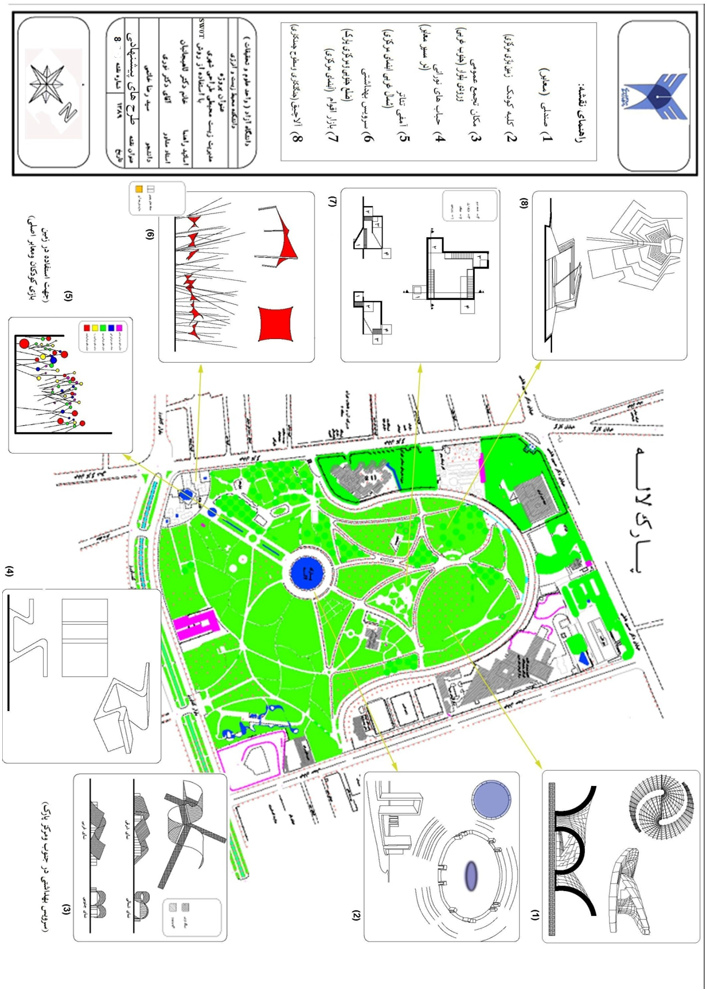 نحوه مدیریتفراوانی واقعیفراوانی مورد انتظاراختلاف دو فراوانیبله(زیاد)57133.376.3-تاحدودی(متوسط)229133.395.7خیر(کم)114133.319.3-جمع400--SigdfChi-square0.002115.145سیمای پارکفراوانی واقعیفراوانی مورد انتظاراختلاف دو فراوانیبله(زیاد)224122.7101.3تا حدودی(متوسط)76122.7-46.7خیر(کم)68122.754.7-جمع368--SigdfChi-square0.002125.8بافت محیط شهریفراوانی واقعیفراوانی مورد انتظاراختلاف دو فراوانیبله(زیاد)14812424تا حدودی(متوسط)60124-64خیر(کم)16412440جمع372--SigdfChi-square0.00250.581سیمای پارکفراوانی واقعیفراوانی مورد انتظاراختلاف دو فراوانیبله(زیاد)224122.7101.3تا حدودی(متوسط)76122.7-46.7خیر(کم)68122.754.7-جمع368--SigdfChi-square0.002125.8کیفیت محیط شهریفراوانی واقعیفراوانی مورد انتظاراختلاف دو فراوانیبله (زیاد)14812424تاحدودی(متوسط)60124-64خیر (کم)16412440جمع372--SigdfChi-square0.00250.581نحوه مدیریتفراوانی واقعیفراوانی مورد انتظاراختلاف دو فراوانیبله(زیاد)240133.3106.7تاحدودی(متوسط)120133.313.3-خیر(کم)40133.393.3-جمع400--SigdfChi-square0.0002152نحوه مدیریتفراوانی واقعیفراوانی مورد انتظاراختلاف دو فراوانیبله(زیاد)220118.7101.3تاحدودی(متوسط)48118.770.7-خیر(کم)88118.7-30.7جمع356--SigdfChi-square0.002136.5استقرار کاربریفراوانی واقعیفراوانی مورد انتظاراختلاف دو فراوانیبله سازگار است20412084تاحدودی 88120-32خیر سازگار نیست68120-52جمع360--SigdfChi-square0.00289.867نقاط قوتStrengthنقاط ضعفWeaknessesفرصت ها OpportunityتهدیدهاThreatقرار گرفتن در مرکزیت شهرتهرانوجود آلودگی هوا و آلودگی صوتی بیشتر نسبت به پارکهای مناطق شمالی و شمال غربی تهران تقویت برنامه های فرهنگی جهت بالا بردن نقش هویتی پارک لاله در تهران و دعوت سایر اقشار به پارکافزایش تردد و افزایش آلودگیوجود گونه های گیاهی متنوع در محیط پارککمبود فضای کافی برای پارکینگتبدیل شدن به فضای تفریحی-فرهنگی با عملکرد فرامنطقه ای و دعوت همه شهروندان تهرانی به پارک لاله در همه ساعات شبانه روزکم شدن فضای سبز و گونه های گیاهی داخل پارک در اثر عدم توجه و ساخت و ساز بی برنامه در سایتهمجواری با موزه هنرهای معاصر تهران (تقویت بعد فرهنگی)عدم وجود محل مناسب جهت تجمع و تفریح در سطح پارک قرار گیری در محدوده طرح ترافیکاستفاده از درختان جاذب آلودگی در سطح پارکتجمع افراد بیکار و یا بزهکار در پارک و از بین رفتن امنیت آنوجود خیابان و دسترسی در چهار طرف پارکخاموشی و غیر فعال شدن سایت اطراف پارك لاله بعداز ساعات اداری روزایجاد مسیر های پیاده و یا دوچرخه برای دسترسی به پارک یا حرکت داخل آنافزایش ساختمان های داخل پارک و کم شدن فضای سبزوجود ورودیهای مختلف ازهرچهارشریان اصلی اطراف پارکعدم وجود جاذبه های تفریحی در پارک ایجاد فضا و عناصر تداعی کننده تاریخچه پارک و هویت منطقه6 عدم استقبال از برنامه های پارک به دلیل شلوغی منطقهقدمت و وسعت پارکعدم وجود امنیت در تمام ساعات شبانه روز در پارکتبدیل شدن به مرکز تجمع جوانان جهت تفریح، مطالعه و فعالیتهای فرهنگی و نمایشگاهیافزایش عملکرد های اداری اطراف پارک و عدم استقبال از پارکهمجواری با دانشگاه تهران ، کانون پرورشی و فکری کودکان (محیط های آموزشی)عدم استفاده گروههای بانوان و گروههای خانوادگی از پارکتبدیل شدن به مکانی جهت برگزاری فستیوالها، جشنهای ملی (نوروز) و تئاتر های روباز و ...مصرف بی رویه انرژی در پارک و عدم توجه به انرژیهای طبیعیقرارگیری پارک لاله در منطقه مرکزی شهر با اکثریت کاربریهای اداری، آموزشی و مسکونیایجاد فضایی جهت استفاده اقشار سالمند در کنار جوانانوجود پارکینگ طبقاتی در ضلع شمالی پارک لالهآموزش گیاهشناسی به کودکان ونوجوانان با توجه به تنوع گیاهی در سطح پارک